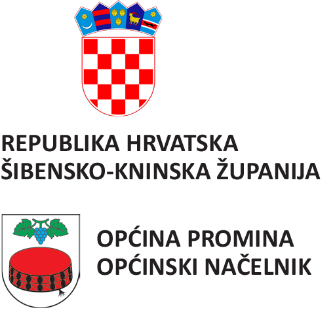 KLASA: 363-01/22-01/3URBROJ: 2182-9-22-2Oklaj, 19. travnja 2022. godineNa temelju članka 77. stavka 9. Zakona o gospodarenju otpadom (NN broj 84/21) i članka 50. Statuta Općine Promina (Službeno glasilo Općine Promina 1/21 i 4/21), općinski načelnik Općine Promina, dana 19. travnja 2022. godine, donosiOčitovanje o usklađenosti prijedloga Cjenika javne usluge sakupljanja komunalnog otpada društva EKO Promina d.o.o. sa Zakonom o gospodarenju otpadomČlanak 1.Prijedlog Cjenika javne usluge sakupljanja komunalnog otpada društva EKO Promina d.o.o. usklađen je sa Zakonom o gospodarenju otpadom (NN broj 84/21) i Odlukom o načinu pružanja javne usluge sakupljanja komunalnog otpada na području Općine Promina (Službeno glasilo Općine Promina 01/22).Članak 2.Predložene cijene potiču korisnike javne usluge sakupljanja komunalnog otpada da odvojeno od miješanog komunalnog otpada predaje biootpad, reciklabilni komunalni otpad, glomazni i opasni komunalni otpada te, ako imaju mogućnost, da kompostiraju biootpad u vlastitom kućanstvu.Općina Promina i društvo EKO Promina d.o.o. uvođenjem novog sustava gospodarenjem otpadom i usvajanjem predloženog Cjenika javne usluge sakupljanja komunalnog otpada doprinijet će ostvarivanju ciljeva gospodarenja otpadom određenih Zakonom o gospodarenju otpadom, u svrhu doprinosa Republike Hrvatske kružnom gospodarstvu Europske unije.Članak 3.Iz prikaza planiranih troškova i prihoda temeljem novog Cjenika vidljivo je da predloženi Cjenik osigurava ekonomsku održivost poslovanja društva EKO Promina d.o.o. kao i sigurnost, redovitost te kvalitetu pružanja javne usluge, čime će sustav sakupljanja komunalnog otpada na području Općine Promina ispuniti svoju svrhu.Članak 4.Ovaj Zaključak stupa na snagu osmog dana od dana objave u Službenom glasilu Općine Promina.Općinski načelnik:Tihomir Budanko